П О С Т А Н О В Л Е Н И Е	В соответствии с Решением Городской Думы Петропавловск-Камчатского городского округа от 31.10.2013 № 145-нд «О наградах и почетных званиях Петропавловск-Камчатского городского округа»,     Постановлением Главы Петропавловск-Камчатского городского округа от 31.10.2013 № 165 «О представительских расходах и расходах, связанных с приобретением подарочной и сувенирной продукции в Городской Думе Петропавловск-Камчатского городского округа»,       ПОСТАНОВЛЯЮ:за активную гражданскую позицию, высокую степень социальной ответственности, заслуги в общественной деятельности и в честь 276-ой годовщины со Дня основания города Петропавловска-Камчатского наградить Почетной грамотой Главы Петропавловск-Камчатского городского (в рамке) Фунтикову Марию Яковлевну, регионального координатора проекта ВПП «Единая Россия» «Народный контроль», председателя Камчатского регионального отделения Общероссийской общественной организации «Российский земельный союз».Временно исполняющий полномочияГлавы Петропавловск-Камчатского городского округа                                                                           С.И. Смирнов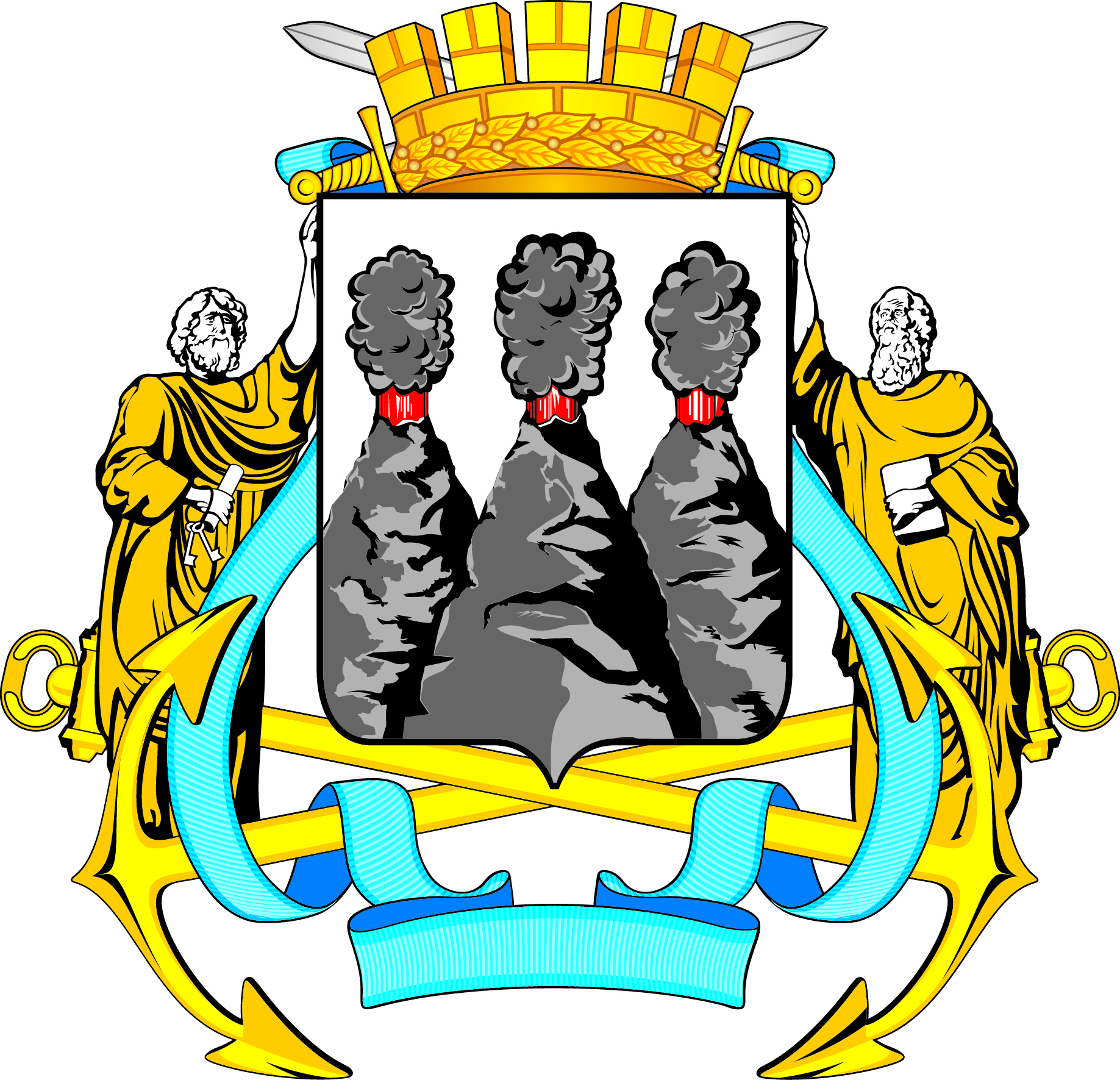 ГЛАВАПЕТРОПАВЛОВСК-КАМЧАТСКОГОГОРОДСКОГО ОКРУГАот 17.10.2016  № 207О награждении Почетной грамотой Главы Петропавловск-Камчатского городского округа Фунтиковой М.Я.